                                                                        “Game ON” CAMPS 2020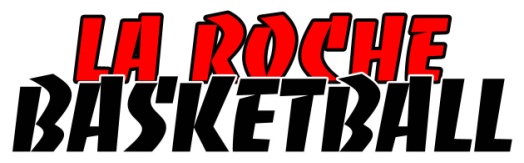 Boys and Girls entering grades 3 thru 9LAROCHE University Kerr Fitness CenterSession 1 	Monday, June 15 thru Thursday, June 18AM (4) Sessions ONLY                    9AM – 11:30AM PM (3) Sessions ONLY                 12:30PM – 3:00PM              COST:       AM $80.00-Checks payable to “Redhawks Basketball”                          PM $60.00, Monday thru Wednesday, June 17          ALL DAY M thru W    9AM - 3:00PM (lunch provided)                        TH (AM session only)               COST:       $200.00-Checks payable to “Redhawks Basketball”                     Session 2 	Monday, July 27 thru Thursday, July 30AM (4) Sessions ONLY                    9AM – 11:30AM PM (3) Sessions ONLY                 12:30PM – 3:00PM              COST:       AM $80.00-Checks payable to “Redhawks Basketball”                          PM $60.00, Monday thru Wednesday, July 29          ALL DAY M thru W    9AM - 3:00PM (lunch provided)                        TH (AM session only)               COST:       $200.00-Checks payable to “Redhawk Basketball”                     CONTACTS:   Hermie Carmichael: La Roche Head Coach (412) 732-9920EMAIL:herman.carmichael@laroche.eduLorenzo Archer: La Roche Assistant Coach (412) 538-7884                                          EMAIL:Lorenzo.archer@laroche.edu                           Victor Giannotta: Laroche Assistant Coach, (412) 600-9605                                         EMAIL: giannotta@zoominternet.netSend Application and payment (“Redhawks Basketball”) to:            2020 Summer Camp       170 Southridge Drive     Cranberry TWP., PA 16066~~OR~~    WALK-IN (call ahead)____________________________________________________________________________Name:_________________________Grade:_______School:________________Gender: M / FEmail Address                                                     Emergency PHONE CONTACT       Circle Session:   1AM     1PM   1AllDay   *    2AM   2PM   2AllDay            T-Shirt Size                Youth S   M   L           Adult S   M   L   XL***Signatures on this registration form signify a parent or guardian has read, understands, and abides by this information.  I release GAME-ON workers, from all actions, suits, and demands what-so-ever in law or in equity, including but not limited to, the risk of injury from participation in the camp. Parent/Guardian Name & Signature______________________________________________